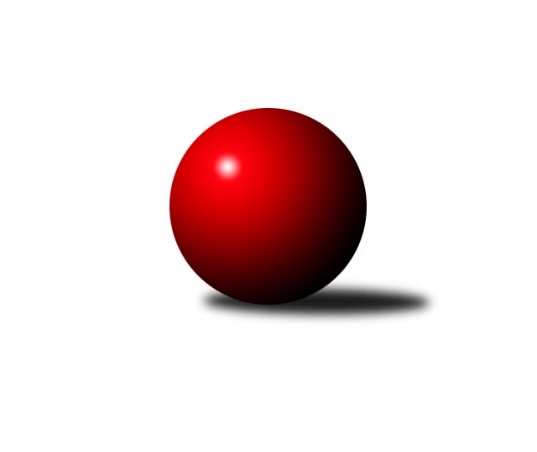 Č.21Ročník 2016/2017	24.2.2017Nejlepšího výkonu v tomto kole: 2575 dosáhlo družstvo: KK Konstruktiva Praha  CMistrovství Prahy 1 2016/2017Výsledky 21. kolaSouhrnný přehled výsledků:SK Žižkov Praha C	- KK Slavia Praha B	4:12	2446:2455		20.2.TJ Praga Praha A	- VSK ČVUT Praha A	14:2	2496:2262		22.2.SK Žižkov Praha B	- KK Konstruktiva Praha  C	4:12	2510:2575		22.2.Sokol Kobylisy A	- SC Radotín A	4:12	2330:2421		23.2.SK Uhelné sklady Praha A	- KK Dopravní podniky Praha A	12:4	2506:2342		23.2.TJ Sokol Rudná A	- SK Uhelné sklady Praha B	8:8	2342:2341		24.2.TJ Astra Zahradní Město A	- SK Meteor Praha A	14:2	2559:2391		24.2.Tabulka družstev:	1.	TJ Praga Praha A	21	16	1	4	224 : 112 	 	 2484	33	2.	SC Radotín A	20	15	0	5	228 : 92 	 	 2502	30	3.	SK Uhelné sklady Praha A	20	14	1	5	200 : 120 	 	 2399	29	4.	TJ Astra Zahradní Město A	19	11	1	7	164 : 140 	 	 2425	23	5.	VSK ČVUT Praha A	20	10	2	8	167 : 153 	 	 2446	22	6.	SK Meteor Praha A	20	10	0	10	162 : 158 	 	 2402	20	7.	SK Žižkov Praha B	20	9	2	9	152 : 168 	 	 2404	20	8.	Sokol Kobylisy A	19	9	0	10	157 : 147 	 	 2401	18	9.	KK Konstruktiva Praha  C	19	9	0	10	152 : 152 	 	 2458	18	10.	TJ Sokol Rudná A	19	7	1	11	139 : 165 	 	 2363	15	11.	SK Žižkov Praha C	20	6	2	12	131 : 189 	 	 2405	14	12.	KK Slavia Praha B	19	7	0	12	118 : 186 	 	 2343	14	13.	KK Dopravní podniky Praha A	20	7	0	13	117 : 203 	 	 2273	14	14.	PSK Union Praha B	19	6	1	12	115 : 189 	 	 2369	13	15.	SK Uhelné sklady Praha B	19	5	1	13	126 : 178 	 	 2344	11Podrobné výsledky kola:	 SK Žižkov Praha C	2446	4:12	2455	KK Slavia Praha B	Vladimír Škrabal	 	 172 	 227 		399 	 0:2 	 445 	 	241 	 204		Lidmila Fořtová	Pavel Váňa	 	 184 	 236 		420 	 2:0 	 418 	 	206 	 212		Tomáš Rybka	Jaromír Fabián	 	 216 	 195 		411 	 0:2 	 412 	 	204 	 208		Jiří Sládek	Hana Křemenová	 	 210 	 233 		443 	 2:0 	 347 	 	154 	 193		Tomáš Tejnor	Petr Opatovský	 	 205 	 183 		388 	 0:2 	 418 	 	205 	 213		Pavel Forman	Tomáš Kazimour	 	 192 	 193 		385 	 0:2 	 415 	 	184 	 231		Michal Fořtrozhodčí: Nejlepší výkon utkání: 445 - Lidmila Fořtová	 TJ Praga Praha A	2496	14:2	2262	VSK ČVUT Praha A	Milan Komorník	 	 219 	 196 		415 	 2:0 	 359 	 	202 	 157		Miroslav Kochánek	Rostislav Kašpar	 	 229 	 207 		436 	 2:0 	 393 	 	197 	 196		Pavel Jahelka	David Kašpar	 	 237 	 224 		461 	 2:0 	 391 	 	187 	 204		Richard Glas	Michal Bartoš	 	 174 	 216 		390 	 2:0 	 371 	 	197 	 174		Jiří Piskáček	Petr Kašpar	 	 197 	 197 		394 	 2:0 	 345 	 	182 	 163		Milan Vejvoda	Jaroslav Kourek	 	 189 	 211 		400 	 0:2 	 403 	 	226 	 177		Adam Vejvodarozhodčí: Nejlepší výkon utkání: 461 - David Kašpar	 SK Žižkov Praha B	2510	4:12	2575	KK Konstruktiva Praha  C	Josef Gebr	 	 241 	 205 		446 	 2:0 	 420 	 	206 	 214		Petr Tepličanec	Martin Lukáš	 	 224 	 204 		428 	 0:2 	 455 	 	203 	 252		Karel Hybš	Karel Bubeníček	 	 204 	 192 		396 	 0:2 	 474 	 	236 	 238		Petr Barchánek	Jan Neckář	 	 229 	 222 		451 	 2:0 	 400 	 	212 	 188		Samuel Fujko	Evžen Bartaloš	 	 178 	 189 		367 	 0:2 	 399 	 	209 	 190		Miroslav Klement	Miloslav Všetečka	 	 225 	 197 		422 	 0:2 	 427 	 	199 	 228		Michal Ostatnickýrozhodčí: Nejlepší výkon utkání: 474 - Petr Barchánek	 Sokol Kobylisy A	2330	4:12	2421	SC Radotín A	Ladislav Kroužel	 	 159 	 169 		328 	 0:2 	 415 	 	218 	 197		Vladimír Zdražil	Lubomír Chudoba	 	 186 	 207 		393 	 2:0 	 386 	 	206 	 180		Pavel Dvořák	Vladimír Kohout	 	 177 	 196 		373 	 0:2 	 409 	 	200 	 209		Robert Asimus	Jaroslav Žítek	 	 203 	 204 		407 	 0:2 	 416 	 	186 	 230		Petr Dvořák	Karel Mašek	 	 192 	 194 		386 	 0:2 	 413 	 	210 	 203		Martin Pondělíček	Pavel Červinka	 	 216 	 227 		443 	 2:0 	 382 	 	205 	 177		Radek Kneřrozhodčí: Nejlepší výkon utkání: 443 - Pavel Červinka	 SK Uhelné sklady Praha A	2506	12:4	2342	KK Dopravní podniky Praha A	Bohumil Bazika	 	 185 	 202 		387 	 2:0 	 334 	 	162 	 172		Anna Neckařová	Tomáš Dvořák	 	 184 	 192 		376 	 0:2 	 389 	 	212 	 177		Štěpán Kandl	Miroslav Plachý	 	 213 	 210 		423 	 0:2 	 424 	 	205 	 219		Jaroslav Vondrák	Zbyněk Sedlák	 	 219 	 209 		428 	 2:0 	 403 	 	212 	 191		Jan Novák	Antonín Knobloch	 	 229 	 234 		463 	 2:0 	 364 	 	175 	 189		Petr Soukup	Martin Novák	 	 206 	 223 		429 	 2:0 	 428 	 	213 	 215		Jiří Ludvíkrozhodčí: Nejlepší výkon utkání: 463 - Antonín Knobloch	 TJ Sokol Rudná A	2342	8:8	2341	SK Uhelné sklady Praha B	Pavel Strnad	 	 208 	 191 		399 	 0:2 	 404 	 	200 	 204		Miroslav Míchal	Jan Mařánek	 	 184 	 175 		359 	 0:2 	 399 	 	208 	 191		Markéta Míchalová	Vlastimil Bachor	 	 206 	 199 		405 	 2:0 	 344 	 	171 	 173		Adam Rajnoch	Ladislav Vachule	 	 171 	 201 		372 	 0:2 	 391 	 	197 	 194		Roman Tumpach	Petr Zelenka	 	 209 	 223 		432 	 2:0 	 385 	 	172 	 213		Jiří Mudra	Jaromír Bok	 	 189 	 186 		375 	 0:2 	 418 	 	200 	 218		Vlastimil Bočánekrozhodčí: Nejlepší výkon utkání: 432 - Petr Zelenka	 TJ Astra Zahradní Město A	2559	14:2	2391	SK Meteor Praha A	Radovan Šimůnek	 	 220 	 205 		425 	 2:0 	 386 	 	175 	 211		Josef Jurášek	Marek Šveda	 	 223 	 224 		447 	 2:0 	 372 	 	189 	 183		Jindra Pokorná	Tomáš Doležal	 	 209 	 227 		436 	 2:0 	 408 	 	211 	 197		Josef Kučera	Tomáš Hroza	 	 201 	 194 		395 	 0:2 	 398 	 	208 	 190		Zdeněk Barcal	Radek Fiala	 	 227 	 201 		428 	 2:0 	 414 	 	220 	 194		Josef Tesař	Daniel Veselý	 	 199 	 229 		428 	 2:0 	 413 	 	195 	 218		Pavel Plachýrozhodčí: Nejlepší výkon utkání: 447 - Marek ŠvedaPořadí jednotlivců:	jméno hráče	družstvo	celkem	plné	dorážka	chyby	poměr kuž.	Maximum	1.	Pavel Červinka 	Sokol Kobylisy A	433.31	294.4	138.9	2.4	9/10	(476)	2.	Michal Ostatnický 	KK Konstruktiva Praha  C	432.63	293.0	139.7	3.0	8/8	(483)	3.	Rostislav Kašpar 	TJ Praga Praha A	432.37	286.4	146.0	2.7	10/10	(473)	4.	Petr Tepličanec 	KK Konstruktiva Praha  C	431.63	288.3	143.3	2.8	8/8	(476)	5.	Martin Pondělíček 	SC Radotín A	430.98	290.2	140.8	4.8	11/11	(471)	6.	Adam Vejvoda 	VSK ČVUT Praha A	426.50	291.6	134.9	5.3	8/9	(483)	7.	Martin Lukáš 	SK Žižkov Praha B	425.80	293.7	132.1	4.7	9/10	(494)	8.	Milan Komorník 	TJ Praga Praha A	424.68	286.3	138.4	5.2	9/10	(448)	9.	Karel Hybš 	KK Konstruktiva Praha  C	422.99	291.8	131.1	5.1	8/8	(465)	10.	Pavel Forman 	KK Slavia Praha B	422.93	287.2	135.7	4.0	8/9	(459)	11.	Miloslav Všetečka 	SK Žižkov Praha B	422.61	288.1	134.5	4.5	8/10	(482)	12.	Karel Mašek 	Sokol Kobylisy A	422.56	291.6	131.0	6.4	10/10	(484)	13.	Pavel Janoušek 	TJ Praga Praha A	419.21	286.7	132.5	5.5	9/10	(454)	14.	David Kašpar 	TJ Praga Praha A	418.87	288.6	130.3	6.4	10/10	(461)	15.	Robert Asimus 	SC Radotín A	418.48	287.5	130.9	4.7	11/11	(448)	16.	Jaroslav Kourek 	TJ Praga Praha A	418.40	283.6	134.8	4.6	9/10	(478)	17.	Vlastimil Bočánek 	SK Uhelné sklady Praha B	418.33	294.7	123.6	5.6	6/8	(461)	18.	Pavel Váňa 	SK Žižkov Praha C	417.91	283.9	134.1	5.3	8/8	(469)	19.	Vladimír Zdražil 	SC Radotín A	417.51	285.8	131.7	5.8	11/11	(450)	20.	Pavel Plachý 	SK Meteor Praha A	417.06	288.3	128.7	5.0	9/9	(467)	21.	Petr Dvořák 	SC Radotín A	417.05	288.2	128.9	6.6	10/11	(460)	22.	Jiří Piskáček 	VSK ČVUT Praha A	416.89	291.8	125.1	7.6	9/9	(461)	23.	Hana Křemenová 	SK Žižkov Praha C	415.56	287.5	128.0	6.2	7/8	(473)	24.	Daniel Veselý 	TJ Astra Zahradní Město A	414.39	287.7	126.7	7.4	10/10	(467)	25.	Pavel Dvořák 	SC Radotín A	414.05	282.2	131.9	5.2	11/11	(459)	26.	Zdeněk Barcal 	SK Meteor Praha A	411.27	287.2	124.0	5.6	9/9	(456)	27.	Pavel Jahelka 	VSK ČVUT Praha A	411.08	285.0	126.1	6.0	9/9	(462)	28.	Jiří Ludvík 	KK Dopravní podniky Praha A	410.43	282.7	127.7	7.4	9/9	(479)	29.	Anna Sailerová 	SK Žižkov Praha B	410.22	282.6	127.6	5.4	9/10	(460)	30.	Vlastimil Bachor 	TJ Sokol Rudná A	409.48	286.1	123.4	7.5	8/9	(444)	31.	Marek Šveda 	TJ Astra Zahradní Město A	409.30	287.8	121.5	7.5	10/10	(447)	32.	Antonín Knobloch 	SK Uhelné sklady Praha A	409.10	276.8	132.3	5.7	8/9	(472)	33.	Tomáš Dvořák 	SK Uhelné sklady Praha A	408.07	284.8	123.3	8.1	7/9	(445)	34.	Tomáš Doležal 	TJ Astra Zahradní Město A	406.90	288.9	118.0	7.7	8/10	(436)	35.	Josef Tesař 	SK Meteor Praha A	406.33	282.5	123.8	6.0	9/9	(448)	36.	Jiří Ujhelyi 	SC Radotín A	406.11	284.2	121.9	6.4	9/11	(441)	37.	Martin Novák 	SK Uhelné sklady Praha A	405.54	283.6	122.0	7.3	8/9	(460)	38.	Martin Khol 	PSK Union Praha B	404.89	289.1	115.8	6.8	8/8	(441)	39.	Petr Kašpar 	TJ Praga Praha A	404.84	281.6	123.3	6.8	8/10	(441)	40.	Jaromír Fabián 	SK Žižkov Praha C	404.57	283.3	121.3	8.2	8/8	(478)	41.	Tomáš Kazimour 	SK Žižkov Praha C	404.57	285.9	118.7	7.9	7/8	(467)	42.	Jaroslav Vondrák 	KK Dopravní podniky Praha A	404.47	276.9	127.6	7.2	9/9	(453)	43.	Pavel Strnad 	TJ Sokol Rudná A	404.27	279.9	124.4	6.4	9/9	(458)	44.	Radek Fiala 	TJ Astra Zahradní Město A	403.59	280.4	123.2	6.2	9/10	(453)	45.	Jan Hloušek 	SK Uhelné sklady Praha A	402.65	282.3	120.4	5.8	9/9	(455)	46.	Jan Neckář 	SK Žižkov Praha B	402.63	283.8	118.9	7.2	10/10	(451)	47.	Petr Míchal 	SK Uhelné sklady Praha B	402.50	277.1	125.4	6.3	6/8	(437)	48.	Milan Vejvoda 	VSK ČVUT Praha A	402.36	283.4	119.0	9.3	8/9	(467)	49.	Lidmila Fořtová 	KK Slavia Praha B	402.21	280.5	121.7	6.6	9/9	(445)	50.	Miroslav Míchal 	SK Uhelné sklady Praha B	401.75	280.1	121.6	6.3	6/8	(456)	51.	Samuel Fujko 	KK Konstruktiva Praha  C	401.20	280.5	120.7	7.7	6/8	(454)	52.	Petr Barchánek 	KK Konstruktiva Praha  C	400.02	276.9	123.1	7.6	7/8	(474)	53.	Zbyněk Sedlák 	SK Uhelné sklady Praha A	399.55	277.8	121.7	6.5	8/9	(444)	54.	Lubomír Chudoba 	Sokol Kobylisy A	399.07	282.0	117.0	7.8	9/10	(438)	55.	Štěpán Kandl 	KK Dopravní podniky Praha A	398.92	276.8	122.1	9.7	6/9	(463)	56.	Pavel Kantner 	PSK Union Praha B	397.31	282.3	115.0	7.9	7/8	(436)	57.	Jaroslav Dryák 	TJ Astra Zahradní Město A	396.46	280.3	116.2	8.2	10/10	(428)	58.	Karel Kohout 	TJ Sokol Rudná A	395.93	280.6	115.4	8.9	8/9	(471)	59.	Tomáš Hroza 	TJ Astra Zahradní Město A	395.79	279.4	116.4	8.8	10/10	(447)	60.	Jindra Pokorná 	SK Meteor Praha A	395.59	279.7	115.9	8.3	9/9	(494)	61.	Markéta Míchalová 	SK Uhelné sklady Praha B	395.13	270.1	125.0	7.9	7/8	(436)	62.	Miroslav Kochánek 	VSK ČVUT Praha A	395.06	280.5	114.5	7.0	9/9	(444)	63.	Roman Tumpach 	SK Uhelné sklady Praha B	394.53	281.1	113.5	7.8	8/8	(454)	64.	Miroslav Kopal 	SK Uhelné sklady Praha A	394.39	276.3	118.1	8.9	6/9	(424)	65.	Jiří Spěváček 	TJ Sokol Rudná A	393.05	272.1	121.0	8.2	8/9	(445)	66.	Pavel Moravec 	PSK Union Praha B	392.36	272.7	119.7	5.3	8/8	(455)	67.	Tomáš Rybka 	KK Slavia Praha B	391.52	274.8	116.7	8.8	9/9	(448)	68.	Jaroslav Žítek 	Sokol Kobylisy A	390.91	280.0	111.0	8.5	10/10	(438)	69.	Miroslav Klement 	KK Konstruktiva Praha  C	389.98	274.1	115.8	8.9	7/8	(442)	70.	Pavlína Kašparová 	PSK Union Praha B	389.79	275.2	114.6	8.5	7/8	(422)	71.	Jiří Novotný 	KK Konstruktiva Praha  C	389.30	271.5	117.8	7.6	6/8	(440)	72.	Josef Gebr 	SK Žižkov Praha B	388.93	270.7	118.2	7.8	9/10	(446)	73.	Karel Novotný 	TJ Sokol Rudná A	388.29	272.9	115.4	8.7	8/9	(457)	74.	Josef Jurášek 	SK Meteor Praha A	385.94	272.1	113.8	9.6	9/9	(428)	75.	Jaromír Bok 	TJ Sokol Rudná A	384.91	276.9	108.0	9.3	8/9	(428)	76.	Jan Novák 	KK Dopravní podniky Praha A	384.11	274.6	109.5	9.5	7/9	(412)	77.	Josef Kučera 	SK Meteor Praha A	384.01	267.2	116.8	7.6	8/9	(456)	78.	Petr Opatovský 	SK Žižkov Praha C	383.41	276.6	106.9	10.1	8/8	(427)	79.	Jarmila Fremrová 	PSK Union Praha B	383.24	269.3	113.9	9.5	8/8	(431)	80.	Bohumil Bazika 	SK Uhelné sklady Praha A	383.08	267.0	116.1	9.7	9/9	(428)	81.	Vladimír Kohout 	Sokol Kobylisy A	382.44	275.1	107.3	10.2	9/10	(410)	82.	Jiří Mudra 	SK Uhelné sklady Praha B	378.72	272.1	106.7	9.7	6/8	(398)	83.	Anna Neckařová 	KK Dopravní podniky Praha A	373.38	268.6	104.8	10.9	6/9	(413)	84.	Evžen Bartaloš 	SK Žižkov Praha B	372.46	265.5	107.0	10.8	10/10	(438)	85.	Adam Rajnoch 	SK Uhelné sklady Praha B	371.63	261.9	109.7	11.9	7/8	(418)	86.	Ladislav Kroužel 	Sokol Kobylisy A	371.52	269.7	101.9	11.1	9/10	(421)	87.	Petr Soukup 	KK Dopravní podniky Praha A	357.77	256.7	101.1	13.2	9/9	(426)	88.	Marek Fritsch 	KK Slavia Praha B	352.44	257.8	94.6	13.8	6/9	(397)		Milan Mareš  ml.	KK Slavia Praha B	459.00	294.0	165.0	2.0	1/9	(459)		Luboš Kocmich 	VSK ČVUT Praha A	459.00	299.0	160.0	6.0	1/9	(459)		Jaroslav Pleticha  ml.	KK Konstruktiva Praha  C	436.00	285.0	151.0	4.0	1/8	(436)		Václav Bouchal 	PSK Union Praha B	433.00	296.0	137.0	5.5	4/8	(458)		Jan Knyttl 	VSK ČVUT Praha A	432.67	291.7	141.0	5.8	3/9	(472)		František Rusin 	TJ Astra Zahradní Město A	428.00	305.0	123.0	8.0	1/10	(428)		Miroslav Plachý 	SK Uhelné sklady Praha A	425.00	292.5	132.5	5.0	1/9	(427)		Radovan Šimůnek 	TJ Astra Zahradní Město A	419.93	293.9	126.1	7.5	3/10	(437)		Vladimír Vošický 	SK Meteor Praha A	417.67	282.8	134.9	3.5	3/9	(444)		Šarlota Smutná 	KK Konstruktiva Praha  C	417.00	285.0	132.0	5.0	1/8	(417)		Libuše Zichová 	KK Konstruktiva Praha  C	417.00	291.0	126.0	7.0	1/8	(417)		Vojtěch Vojtíšek 	Sokol Kobylisy A	416.33	278.0	138.3	4.3	3/10	(433)		Petr Štich 	SK Uhelné sklady Praha B	416.00	280.5	135.5	5.0	2/8	(436)		Josef Mach 	PSK Union Praha B	412.25	290.0	122.3	7.0	2/8	(420)		Jiří Kryda  ml.	KK Slavia Praha B	412.00	278.0	134.0	7.0	1/9	(412)		Miluše Kohoutová 	TJ Sokol Rudná A	411.00	274.0	137.0	2.0	1/9	(411)		Michal Kocan 	KK Slavia Praha B	410.00	270.0	140.0	7.0	1/9	(410)		Miloslav Fous 	PSK Union Praha B	409.00	278.0	131.0	6.0	1/8	(409)		Lenka Špačková 	SK Žižkov Praha C	409.00	280.0	129.0	6.5	1/8	(411)		Nikola Zuzánková 	KK Slavia Praha B	408.11	279.7	128.5	5.1	5/9	(441)		Jindra Kafková 	SK Uhelné sklady Praha B	407.00	285.0	122.0	1.0	1/8	(407)		Jiří Tencar 	VSK ČVUT Praha A	405.50	285.5	120.0	11.0	1/9	(412)		Vladimír Dvořák 	SK Meteor Praha A	405.00	283.0	122.0	7.0	1/9	(405)		Milan Mareš  st.	KK Slavia Praha B	405.00	292.0	113.0	9.0	1/9	(405)		Jiří Sládek 	KK Slavia Praha B	404.81	271.3	133.6	5.8	4/9	(435)		Radek Kneř 	SC Radotín A	404.00	283.0	121.0	6.7	4/11	(428)		Tomáš Pokorný 	SK Žižkov Praha C	404.00	286.8	117.3	7.8	4/8	(429)		Jindřich Habada 	KK Dopravní podniky Praha A	402.00	276.0	126.0	8.0	2/9	(406)		Petr Zelenka 	TJ Sokol Rudná A	402.00	286.8	115.2	7.7	3/9	(432)		Miloslav Dušek 	SK Uhelné sklady Praha A	402.00	287.0	115.0	6.0	1/9	(402)		Vladimír Škrabal 	SK Žižkov Praha C	401.00	273.0	128.0	6.6	2/8	(452)		Martin Kovář 	TJ Praga Praha A	401.00	286.0	115.0	14.0	1/10	(401)		Josef Málek 	KK Dopravní podniky Praha A	400.50	273.5	127.0	7.5	2/9	(410)		Petr Moravec 	PSK Union Praha B	400.38	273.3	127.1	6.5	4/8	(419)		Martin Tožička 	SK Žižkov Praha B	399.50	287.0	112.5	9.0	1/10	(403)		Tomáš Kuneš 	VSK ČVUT Praha A	398.75	281.5	117.3	5.5	2/9	(422)		Jiří Škoda 	VSK ČVUT Praha A	397.58	279.5	118.1	6.9	3/9	(420)		Josef Kocan 	KK Slavia Praha B	397.50	269.5	128.0	5.0	2/9	(433)		Petr Stoklasa 	KK Dopravní podniky Praha A	395.17	272.3	122.8	6.3	3/9	(412)		Michal Matyska 	Sokol Kobylisy A	395.00	263.0	132.0	4.0	1/10	(395)		Radek Pauk 	SC Radotín A	395.00	271.0	124.0	9.0	1/11	(395)		Pavel Baroch 	PSK Union Praha B	394.00	271.0	123.0	4.0	1/8	(394)		Michal Bartoš 	TJ Praga Praha A	393.56	276.8	116.8	6.4	3/10	(421)		Pavel Jakubík 	PSK Union Praha B	393.20	272.1	121.1	8.1	5/8	(418)		David Knoll 	VSK ČVUT Praha A	392.83	269.7	123.2	8.2	3/9	(406)		Michal Vorlíček 	PSK Union Praha B	389.33	280.0	109.3	8.7	1/8	(392)		Martin Štochl 	KK Dopravní podniky Praha A	387.00	272.0	115.0	8.0	1/9	(387)		Vladimír Tala 	KK Slavia Praha B	383.00	262.0	121.0	4.0	1/9	(383)		Pavel Černý 	SK Uhelné sklady Praha B	382.70	274.8	107.9	9.1	5/8	(421)		Richard Glas 	VSK ČVUT Praha A	381.67	254.3	127.3	11.3	3/9	(391)		Zdeněk Boháč 	SK Meteor Praha A	380.00	274.0	106.0	8.0	1/9	(380)		Jiří Tala 	KK Slavia Praha B	379.67	265.5	114.2	9.5	4/9	(430)		Milan Švarc 	KK Dopravní podniky Praha A	379.00	269.5	109.5	7.5	2/9	(385)		Karel Bubeníček 	SK Žižkov Praha B	378.97	273.7	105.3	9.3	5/10	(420)		Jakub Vodička 	TJ Astra Zahradní Město A	378.50	279.0	99.5	13.0	2/10	(396)		Antonín Švarc 	KK Dopravní podniky Praha A	377.00	264.0	113.0	8.0	1/9	(377)		Marek Sedlák 	TJ Astra Zahradní Město A	375.00	271.0	104.0	11.0	1/10	(375)		Tomáš Smékal 	TJ Praga Praha A	373.00	256.5	116.5	10.0	1/10	(377)		Jiří Kryda  st.	KK Slavia Praha B	373.00	268.0	105.0	10.0	1/9	(373)		Jan Mařánek 	TJ Sokol Rudná A	370.53	267.3	103.2	11.7	3/9	(426)		Jan Špinka 	SK Žižkov Praha C	369.36	266.7	102.6	11.6	5/8	(439)		Miroslav Tomeš 	KK Dopravní podniky Praha A	368.50	263.5	105.0	9.5	1/9	(370)		Michal Fořt 	KK Slavia Praha B	366.00	269.2	96.8	16.1	3/9	(415)		Deno Klos 	KK Dopravní podniky Praha A	362.63	257.9	104.7	11.4	5/9	(394)		Ladislav Vachule 	TJ Sokol Rudná A	361.00	263.0	98.0	13.0	2/9	(372)		Naďa Elstnerová 	PSK Union Praha B	358.00	243.0	115.0	8.0	1/8	(358)		Dana Školová 	SK Uhelné sklady Praha B	357.00	273.0	84.0	14.0	2/8	(373)		Jiří Brada 	KK Dopravní podniky Praha A	354.75	259.0	95.8	12.8	2/9	(369)		Miroslav Málek 	KK Dopravní podniky Praha A	353.00	256.0	97.0	12.0	1/9	(353)		Tomáš Tejnor 	KK Slavia Praha B	348.72	255.5	93.2	14.3	4/9	(384)		Zdeněk Fůra 	Sokol Kobylisy A	348.00	260.0	88.0	13.0	1/10	(348)		Martin Jelínek 	TJ Praga Praha A	347.00	253.0	94.0	16.0	1/10	(347)		Petr Kšír 	TJ Praga Praha A	343.33	254.3	89.0	14.3	3/10	(391)		Lubomír Čech 	KK Dopravní podniky Praha A	332.00	248.0	84.0	16.0	1/9	(332)		František Vondráček 	KK Konstruktiva Praha  C	330.00	254.0	76.0	15.0	1/8	(330)		Karel Kochánek 	VSK ČVUT Praha A	311.00	257.0	54.0	28.0	1/9	(311)Sportovně technické informace:Starty náhradníků:registrační číslo	jméno a příjmení 	datum startu 	družstvo	číslo startu21927	Radek Kneř	23.02.2017	SC Radotín A	2x1561	Adam Vejvoda	22.02.2017	VSK ČVUT Praha A	6x21805	Pavel Plachý	24.02.2017	SK Meteor Praha A	6x786	Petr Soukup	23.02.2017	KK Dopravní podniky Praha A	6x5751	Jaroslav Vondrák	23.02.2017	KK Dopravní podniky Praha A	5x11675	Jan Novák	23.02.2017	KK Dopravní podniky Praha A	6x14615	Ladislav Vachule	24.02.2017	TJ Sokol Rudná A	3x13269	Vlastimil Bachor	24.02.2017	TJ Sokol Rudná A	5x11436	Vladimír Zdražil	23.02.2017	SC Radotín A	6x5104	Martin Pondělíček	23.02.2017	SC Radotín A	6x4490	Pavel Dvořák	23.02.2017	SC Radotín A	6x4487	Petr Dvořák	23.02.2017	SC Radotín A	5x940	Josef Kučera	24.02.2017	SK Meteor Praha A	6x955	Josef Tesař	24.02.2017	SK Meteor Praha A	5x924	Zdeněk Barcal	24.02.2017	SK Meteor Praha A	6x1042	Lidmila Fořtová	20.02.2017	KK Slavia Praha B	5x1006	Pavel Forman	20.02.2017	KK Slavia Praha B	4x1007	Michal Fořt	20.02.2017	KK Slavia Praha B	1x1272	Miroslav Plachý	23.02.2017	SK Uhelné sklady Praha A	3x1257	Antonín Knobloch	23.02.2017	SK Uhelné sklady Praha A	5x4420	Zbyněk Sedlák	23.02.2017	SK Uhelné sklady Praha A	6x741	Ladislav Kroužel	23.02.2017	Sokol Kobylisy A	5x734	Vladimír Kohout	23.02.2017	Sokol Kobylisy A	5x737	Karel Mašek	23.02.2017	Sokol Kobylisy A	5x736	Lubomír Chudoba	23.02.2017	Sokol Kobylisy A	5x12679	Pavel Červinka	23.02.2017	Sokol Kobylisy A	5x13044	Martin Novák	23.02.2017	SK Uhelné sklady Praha A	4x1247	Bohumil Bazika	23.02.2017	SK Uhelné sklady Praha A	5x1180	Michal Bartoš	22.02.2017	TJ Praga Praha A	7x1192	Rostislav Kašpar	22.02.2017	TJ Praga Praha A	7x24773	Tomáš Tejnor	20.02.2017	KK Slavia Praha B	3x15519	Jiří Mudra	24.02.2017	SK Uhelné sklady Praha B	3x787	Pavel Strnad	24.02.2017	TJ Sokol Rudná A	5x1446	Miloslav Všetečka	22.02.2017	SK Žižkov Praha B	5x19747	Hana Dragounová	20.02.2017	SK Žižkov Praha C	5x5011	Martin Lukáš	22.02.2017	SK Žižkov Praha B	6x16297	Tomáš Kazimour	20.02.2017	SK Žižkov Praha C	5x4556	Josef Gebr	22.02.2017	SK Žižkov Praha B	5x1421	Karel Bubeníček	22.02.2017	SK Žižkov Praha B	5x1420	Evžen Bartaloš	22.02.2017	SK Žižkov Praha B	5x890	Jan Neckář	22.02.2017	SK Žižkov Praha B	6x797	Miroslav Kochánek	22.02.2017	VSK ČVUT Praha A	6x15470	Richard Glas	22.02.2017	VSK ČVUT Praha A	2x803	Milan Vejvoda	22.02.2017	VSK ČVUT Praha A	5x15223	Pavel Jahelka	22.02.2017	VSK ČVUT Praha A	5x10138	Jiří Piskáček	22.02.2017	VSK ČVUT Praha A	6x11350	Radek Fiala	24.02.2017	TJ Astra Zahradní Město A	5x4258	Vlastimil Bočánek	24.02.2017	SK Uhelné sklady Praha B	3x15372	Jan Mařánek	24.02.2017	TJ Sokol Rudná A	2x5116	Petr Tepličanec	22.02.2017	KK Konstruktiva Praha  C	4x10037	Jaromír Žítek	23.02.2017	Sokol Kobylisy A	5x1022	Jiří Ludvík	23.02.2017	KK Dopravní podniky Praha A	6x24268	Adam Rajnoch	24.02.2017	SK Uhelné sklady Praha B	3x18612	Markéta Rajnochová	24.02.2017	SK Uhelné sklady Praha B	5x1089	Jindra Pokorná	24.02.2017	SK Meteor Praha A	6x18519	Petr Kašpar	22.02.2017	TJ Praga Praha A	6x14590	Pavel Váňa	20.02.2017	SK Žižkov Praha C	6x10041	Michal Ostatnický	22.02.2017	KK Konstruktiva Praha  C	5x8471	Jiří Sládek	20.02.2017	KK Slavia Praha B	2x13557	Josef Jurášek	24.02.2017	SK Meteor Praha A	6x1297	Daniel Veselý	24.02.2017	TJ Astra Zahradní Město A	4x14616	Petr Zelenka	24.02.2017	TJ Sokol Rudná A	3x14609	Jaromír Bok	24.02.2017	TJ Sokol Rudná A	4x17967	Jaroslav Kourek	22.02.2017	TJ Praga Praha A	7x13626	Milan Komorník	22.02.2017	TJ Praga Praha A	6x5752	Tomáš Rybka	20.02.2017	KK Slavia Praha B	5x16617	Petr Opatovský	20.02.2017	SK Žižkov Praha C	6x21081	Jaromír Fabián	20.02.2017	SK Žižkov Praha C	6x23392	Vladislav Škrabal	20.02.2017	SK Žižkov Praha C	3x6087	Tomáš Hroza	24.02.2017	TJ Astra Zahradní Město A	4x1282	Roman Tumpach	24.02.2017	SK Uhelné sklady Praha B	5x1011	Miroslav Klement	22.02.2017	KK Konstruktiva Praha  C	4x10387	Petr Barchánek	22.02.2017	KK Konstruktiva Praha  C	4x1416	Tomáš Doležal	24.02.2017	TJ Astra Zahradní Město A	5x5804	Marek Šveda	24.02.2017	TJ Astra Zahradní Město A	4x5713	Robert Asimus	23.02.2017	SC Radotín A	6x23136	Samuel Fujko	22.02.2017	KK Konstruktiva Praha  C	4x17300	Tomáš Dvořák	23.02.2017	SK Uhelné sklady Praha A	5x887	Anna Neckářová	23.02.2017	KK Dopravní podniky Praha A	2x20146	Radovan Šimůnek	24.02.2017	TJ Astra Zahradní Město A	3x5689	Karel Hybš	22.02.2017	KK Konstruktiva Praha  C	5x18861	Štěpán Kandl	23.02.2017	KK Dopravní podniky Praha A	5x16206	Miroslav Míchal	24.02.2017	SK Uhelné sklady Praha B	5x
Hráči dopsaní na soupisku:registrační číslo	jméno a příjmení 	datum startu 	družstvo	Program dalšího kola:22. kolo28.2.2017	út	17:30	KK Slavia Praha B - TJ Astra Zahradní Město A	28.2.2017	út	17:30	SK Uhelné sklady Praha B - Sokol Kobylisy A	1.3.2017	st	17:00	KK Dopravní podniky Praha A - TJ Praga Praha A	2.3.2017	čt	17:30	VSK ČVUT Praha A - TJ Sokol Rudná A	2.3.2017	čt	17:30	SC Radotín A - PSK Union Praha B	2.3.2017	čt	19:30	KK Konstruktiva Praha  C - SK Žižkov Praha C	Nejlepší šestka kola - absolutněNejlepší šestka kola - absolutněNejlepší šestka kola - absolutněNejlepší šestka kola - absolutněNejlepší šestka kola - dle průměru kuželenNejlepší šestka kola - dle průměru kuželenNejlepší šestka kola - dle průměru kuželenNejlepší šestka kola - dle průměru kuželenNejlepší šestka kola - dle průměru kuželenPočetJménoNázev týmuVýkonPočetJménoNázev týmuPrůměr (%)Výkon1xPetr BarchánekKonstruktiva C4743xDavid KašparPraga A118.284616xAntonín KnoblochUS Praha A4631xPetr BarchánekKonstruktiva C114.614742xDavid KašparPraga A4618xPavel ČervinkaKobylisy A113.594437xKarel HybšKonstruktiva C4556xAntonín KnoblochUS Praha A113.14631xJan NeckářŽižkov B4518xRostislav KašparPraga A111.864361xMarek ŠvedaAstra A4472xMarek ŠvedaAstra A110.12447